Hagendoornweg 2, 6237 NP Moorveld, 043- 3641630, www.bs-ondersteboven.nl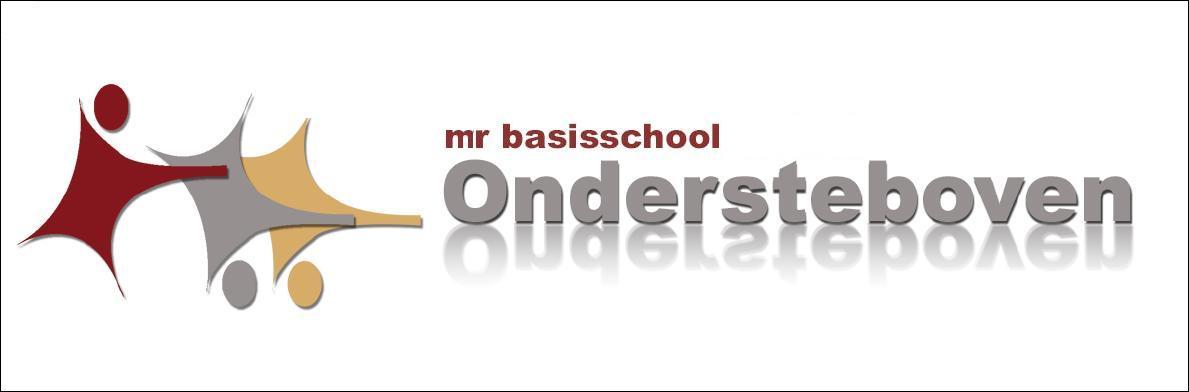 Notulen overleg donderdag 10 november 2022Opening, vaststellen agenda, notulen 15 september 2022Maarten heeft zich afgemeld, hij kan bij vragen of bijzonderheden gebeld worden.Floor sluit later aan, was nog onderwegNotulen over 2021-2022 zijn nu compleet op de website. Alles ervoor zal Dominique nog verwijderen. (ACTIE: Dominique).Nog 1x de rolverdeling:Floor: voorzitterInge: vice-voorzitterPatrick: secretarisMarc: vice-secretarisDit nog aanpassen op het agendablad (ACTIE: Floor) Agenda is akkoord.Notulen 15 september 2022 zijn akkoord en kunnen op de website worden geplaatst (ACTIE: Dominique).Plan van aanpak samenwerking met De TriangelSinds de eerste studiedag van beide scholen samen, zijn alle ontwikkelgroepen van start gegaan. De werkgroepen zijn gemengd, twee personen van Ondersteboven en twee van De Triangel.  Missie en visie is de eerste werkgroep die ‘klaar’ moet zijn, zodat de andere werkgroepen daar op verder kunnen bouwen. De opzet gaan ze klankborden binnen het team (nu onderhevig) en daarna bij de ouders. Voor missie/visie wordt de oudergeleding van de MR gekozen, maar voor de andere ontwikkelgroepen wil men andere ouders erbij betrekken. Participatie vanuit ouders is nu minder, corona wellicht een oorzaak? In een MR-vergadering zal nu vaker een verzoek vanuit een ontwikkelgroep komen om te klankborden.Afgelopen studiedag heeft Ondersteboven/De Triangel bezoek gehad vanuit andere scholen uit het cluster (scholen in gemeente Meerssen). Komende studiedag gaan leerkrachten van Ondersteboven/De Triangel bij de andere scholen op bezoek. Dit in het kader van ‘het in contact komen met elkaar’ en van elkaar leren.MonitorgesprekVanuit Innovo bezoek (omdat Maarten een nieuwe directeur is) en gesprek met Maarten en Inge om gang van zaken binnen de school te bespreken. Ook de gemeenschap van scholen kwam hierin ter sprake, niet zozeer op inhoud maar meer op hoe Maarten en de scholen hiermee omgaan.Onderhoud schoolEr is het nodige op- en aan te merken op het onderhoud van de school. Discussie bijvoorbeeld over de vloeren, die officieel nog niet afgeschreven zijn, maar door een fout in productie/onderhoud wel al aan vervanging toe zijn. Geen verdere zorgelijke of bijzondere zaken die uit het monitorgesprek naar voren zijn gekomen.Gezamenlijke data voor MR overleg is voorgesteld door Maarten aan de MR van De Triangel. Die hebben begin december de volgende MR vergadering.Floor staat nu op de verzendlijst vanuit de GMR en krijgt dus de info vanuit de GMR. De leerkrachtgeleding heeft via de GMR tegel in Teams toegang tot deze informatie. Inge roept op om vaker eens te bespreken wat er in de GMR is besproken, aangezien dat interessant kan zijn voor ons als school/MR. ACTIE: Floor voegt GMR toe aan de agenda van de MR.Draaiboek coronabeleid Geen wijzigingen t.o.v. de vorige keer.CommunicatieDe data van de crea-ochtenden communiceren met de ouders zodat deze op de schoolkalender gezet kunnen worden (staan er nu nog niet op). (ACTIE: Dominique)
Schoolpreventiebeleid/Arbo-RIEHet beleid moet 1x per 4 jaar geüpdatet worden. Maarten gaat dit in de 2e helft van dit schooljaar oppakken. ACTIE: Inge gaat na bij Maarten of er inmiddels een vertrouwenspersoon is vanuit de ouders (i.p.v. Innovo)Patrick kaart aan hoe het staat met ‘armoede’ en kinderen die zonder ontbijt naar school komen. Intern heeft men hier contact over, in groep 1 t/m 4 is dit nog te controleren, maar verder kan men enkel afgaan op signalen. Die signalen zijn er tot op heden niet.Verkeersveiligheid rondom schoolDe contactpersoon verkeersveiligheid is lastig te bereiken. Die geeft soms wel antwoord op de e-mails, maar niet waar je iets mee kan. Wellicht goed om zelf nu te gaan klagen/melden bij de gemeente.Actie: opnieuw wijzen bij peuterspeelzaal/opvang dat ouders niet de Schoolstraat in mogen rijden tijdens start/eindtijden van de school. ACTIE: Floor stelt een tekst op voor Isy om ouders enerzijds de ouders nog eens op te roepen om zich aan de regels te houden en anderzijds ouders op te roepen om richting de gemeente aan te geven dat we de verkeersveiligheid willen verbeteren (zichtbare schoolzone). Ook het routeplan aanpassen door aan te geven waar men WEL kan parkeren. Vervolgens dit dan ook delen met de kinderopvang / peuterspeelzaal. Marc oppert om dit ook te delen via een flyer, zodat ouders op twee manieren geïnformeerd worden. ACTIE: Allen om richting de gemeente aan te geven dat er iets gedaan moet worden aan de verkeersveiligheid (betere zichtbaarheid/creatie van een ‘schoolzone’ en dat er een betere handhaving van de bestaande verkeersregels moet komen).Beleid en acties ter vergroting van het leerlingaantalKinderen krijgen nieuwe biebtassen, allemaal blauw. Maarten wil dit als PR gebruiken.Kinderen hebben posters gemaakt om te verspreiden in het dorp, echter peuterspeelzaal en kinderopvang stonden hier niet op genoemd. Deze moeten nog aangepast worden en dan verspreid worden (zoals bij de huisarts).Geboortekaartjes en verhuiskaartjes zijn gemaakt, moeten nog voorzien worden van een standaard tekst. De werkgroep school-dorp neemt hier kaarten van mee, en stemt af waar die dan verspreid worden. ACTIE: Inge gaat afspraak maken waar ouders geboortes of verhuizingen (nieuwe buren) kunnen melden.Groep 1-2 gaan kerstspel opvoeren in Ave MariaGroep 3-4 willen met een beweegcoach bij Ave Maria aan de slag. Oplossing vanuit Ave Maria is om een vrijwilliger de kinderen op school te laten ophalen, aangezien er niet genoeg ouders zijn die mee kunnen. Groep 5-6 twee knutselactiviteiten dit schooljaar bij Ave MariaGroep 7-8 gaan eten uitserveren bij Ave MariaSchoolpleinMaarten heeft gesprek gehad met Innovo en gemeente. Er mogen nieuwe offertes gemaakt worden. Er zijn drie gegadigden, twee kunnen op korte termijn langskomen. Maar mogen dan in fases het plein aanpakken. Innovo wil niet voor de subsidie gaan, zoals het nu lijkt omdat het budget voor onderhoud niet omhoog mag.ACTIE: Patrick roept de groep speelplein op om samen met Maarten eens na te gaan waarom Innovo terughoudend is m.b.t. subsidieKinderopvang en PSZEr is een klacht bekend: één kind van een gezin is nu geplaatst op de opvang/PSZ, de ouders willen nu een 2e kind erbij plaatsen, maar dat kan niet (vol). De ouders zeggen: of beide kinderen hier of geen. Dit moet wel met Maarten gedeeld worden, want dit is een probleem, ook indirect voor de school.Verder lijkt het langzaamaan te verbeteren op zowel de kinderopvang als de PSZ.Vaststelling jaarverslag MR voorgaande schooljaarOp enkele aanpassingen na is deze akkoord en wordt dit gepubliceerd op de website van school (ACTIE: Floor/Dominique).MR brief aanmelding oudersFloor heeft een standaard brief (i.v.m. afloop termijn Marc). ACTIE: Floor deelt die met Dominique. ACTIE: Dominique deelt dit op Isy.Wat verder ter tafel komt, rondvraag en sluitingMarc: meldt zich af voor de MR vergadering van 15 decemberPatrick: hoe gaat het met de Oekraïense kinderen op school. De info is wel aangekomen, maar het is heel lastig om een tolk te krijgen (ook in kader van AVG).Inge: presentatie missie/visie. Vanuit de oudergeleding zijn er diverse vragen en opmerkingen gekomen. Uiteindelijk kwam eruit dat het lijkt alsof nog niet alle neuzen van de beide scholen dezelfde kant op staan en er nog een interpretatieverschil is in bijv. ‘kleinschaligheid’. Dringende advies vanuit de oudergeleding is om nu (in goede tijden) te zorgen voor duidelijke kaders voor beide scholen en bijv. een stappenplan à-la coronabeleid te hebben bij teruglopende leerlingaantallen. Dit om in de toekomst (in slechte tijden) problemen te voorkomen. De missie en visie dienen gedragen te worden door beide scholen en de begrippen in deze missie en visie dienen een en dezelfde uitleg te hebben in beide scholen. Oproep van Inge is om alle feedback en opmerkingen te mailen zodat ze dit kunnen meenemen in het volgende werkgroepoverleg. ACTIE: oudergeleding zal Inge per e-mail de opmerkingen/vragen doorsturen. Oproep vanuit de oudergeleding richting Maarten is om te zorgen dat alle neuzen dezelfde kant op wijzen en de stip aan de horizon voor beide scholen dezelfde stip is. De volgende vergadering staat gepland op donderdag 15 december 2022, 19:00 uur.Floor bedankt alle aanwezigen en sluit om 22.10 uur de vergadering af. Patrick roept nog wel op om een betere time-management, aangezien we een uur eerder starten, maar nog steeds rond dezelfde tijd klaar zijn, oftewel nu een uur langer bezig zijn. Actielijst n.a.v. vergadering:Dominique zet vastgestelde notulen van 15-9 op de site en archiveert oude notulen. Floor past de rolverdeling van de MR-leden op de agenda aan Floor stuurt de brief over herkiesbaarheid Marc en mogelijkheid voor andere ouders om zich aan te melden bij de MR naar Dominique, Dominique deelt deze op IsyInge gaat, in afstemming met werkgroep school/dorp afspraak maken waar ouders geboortes of verhuizingen kunnen melden, zodat er een kaartje vanuit de school bezorgd kan wordenFloor plaatst GMR op de agenda voor het volgende overleg. Zo kunnen, indien van toepassing, interessante GMR topics in deze MR worden besproken.Patrick gaat met Maarten in gesprek over het schoolplein en de reden van terughoudendheid vanuit Innovo. Indien nodig zal de projectgroep Schoolplein hierin betrokken worden.Dominique zal de data van de crea-ochtenden delen op Isy, aangezien deze niet op de schoolkalender stonden.Inge gaat bij Maarten na of er inmiddels al een vertrouwenspersoon vanuit de ouders is voor school. Nu is dit nog iemand vanuit Innovo.Floor stelt een tekst op voor Isy / flyer om ouders weer op te roepen zich aan de verkeersregels rondom de school te houden. Ook het routeplan zal geüpdatet worden en middels de flyer opnieuw worden gedeeld, waarop ook zichtbaar zal worden aangegeven waar WEL geparkeerd mag worden (parkeervakken langs de kerk, parkeervallen voor de gymzaal, parkeerstrook langs de Heerenstraat en langs de kant van de weg in de Luipertstraat en aan de Hagendoornweg VANAF de Luipertstraat richting de Rector Thijssenstraat).Floor past het jaarverslag MR nog op enkele punten aan en zal dit dan delen met Dominique. Dominique zal deze op de website plaatsen.Oudergeleding zal haar tips, vragen en opmerkingen n.a.v. de missie/visie presentatie van Inge per e-mail met Inge delen. Neem Maarten mee in de cc.